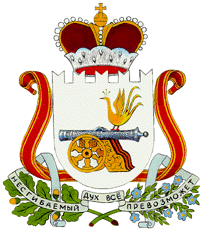 СОВЕТ ДЕПУТАТОВ  БОЛТУТИНСКОГО СЕЛЬСКОГО ПОСЕЛЕНИЯ ГЛИНКОВСКОГО  РАЙОНА СМОЛЕНСКОЙ ОБЛАСТИР Е Ш Е Н И Еот  "09" апреля 2021 г.                                                     № 15О внесении изменений в решение Совета депутатов Болтутинского сельского поселения Глинковского района Смоленской области от  02.02.2018 г. № 8 «Об утверждении Положения о порядке управления и распоряжения муниципальной собственностью Болтутинского сельского поселения Глинковского района Смоленской области».В соответствии с Федеральным законом от 6 октября 2003 года № 131-ФЗ «Об общих принципах организации местного самоуправления в Российской Федерации», Федеральным законом от 21.07.2005г. №115-ФЗ «О концессионных соглашениях», Уставом Болтутинского сельского поселения Глинковского района Смоленской области, рассмотрев протест заместителя прокурора района, Совет депутатов Болтутинского сельского поселения Глинковского района Смоленской области.РЕШИЛ:1.Внести в решение Совета депутатов Болтутинского сельского поселения Глинковского района Смоленской области от  02.02.2018 г. № 8 «Об утверждении Положения о порядке управления и распоряжения муниципальной собственностью Болтутинского сельского поселения Глинковского района Смоленской области» следующие изменения:В статью  3 «Формирование имущества муниципального образования» пункта 1 добавить абзац следующего содержания: « - передача имущества по концессионным соглашениям;»2.Настоящее решение вступает в силу со дня его принятия и подлежит обнародованию в соответствии со статьёй 40 Устава Болтутинского сельского поселения Глинковского района Смоленской области.Глава муниципального образованияБолтутинского  сельского поселения		Глинковского района Смоленской области                                 О.П.Антипова